Ma Ogayd?Carruurta da'doodu u dhaxayso 0 ilaa 5 ayaa mudnaanta la siiyaa badi adeegyada waxbarashada hore oo barnaamijyadani waa u bilaash qoysaska uqalma adeegyada for McKinney-Vento.Waaxda Waxbarashada Hore iyo DaryeelkaWaaxda Waxbarashada Hore iyo Daryeelka waa wakaalad cusub oo gobolka Oregon ah oo taageerta horumarka iyo fayo-qabka dhammaan carruurta Oregon waxayna hubisaa in qoysaska gees kasta oo gobolka ka mid ah ay helaan waxbarasho hore oo tayo sare leh iyo daryeel.Websaydka DELC oregon.gov/delcBarnaamijyo iyo Adeegyo bilaash ah oo ay bixiso DELCoregon.gov/delc/programsXarumo Waxbarashada Horeoregon.gov/delc/programs/Pages/hubs.aspxGargaarka Daryeelka Ilmaha iyo Taageerada Qoyska oregon.gov/delc/families/Pages/child-care-assistance- family-support.aspx#HelpPayingForChildCareKheyraadka iyo Ugudbinta Daryeelka Ilmaha oregonccrr.orgKheyraad Dheeraad ah211 Hel Daryeelka Ilmaha Oregon findchildcareoregon.orgMaababka Hoy la’aanta: Waxbarasho, Guryeyn, iyo Qandaraasyada Head Start  eclkc.ohs.acf.hhs.gov/family- support-well-being/article/homelessness-maps-education- housing-head-start-contactsCarruurta iyo Qoysaska Dareemaya Hoy la’aan eclkc.ohs.acf.hhs.gov/family-support-well-being/article/ children-families-experiencing-homelessnessTaageeridda Carruurta iyo Qoysaska Dareemaya Hoy La’aan ee Xirfadlayaasha Carruurnimada Hore  eclkc.ohs.acf.hhs.gov/family-support-well-being/article/ children-families-experiencing-homelessnessIskaashiga Waxqabadka Bulshada Oregon (CAPO):Shabakadda La-dagaalanka Saboolnimada ee Oregoncaporegon.org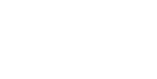 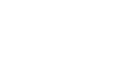 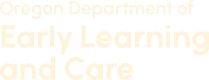 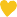 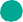 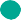 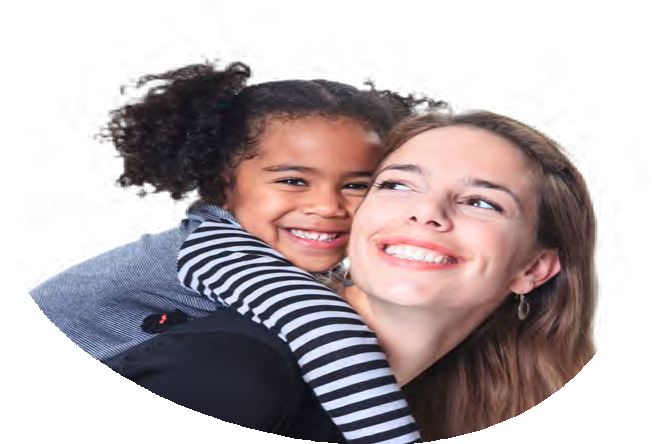 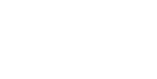 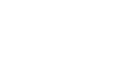 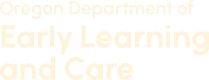 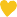 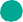 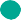 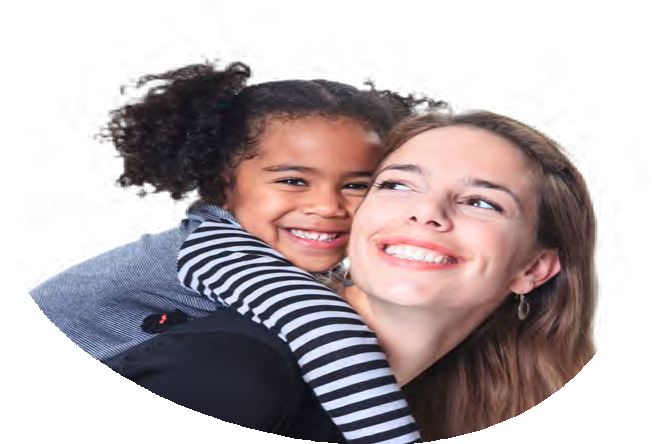 Waaxda Waxbarashada ee OregonWaaxda Waxbarashada Oregon waxay kormeertaa waxbarashada in ka badan 560,000 oo arday oo ku jira nidaamka waxbarashada dadwaynaha ee K-12. ODE waxa ay koobeysaa waxbarashada hore, barnaamijyada dugsiga kahor ee dadweynaha, Dugsiga Dhagoolayaasha ee dawladda, barnaamijyada gobolka ee carruurta naafada ah, iyo barnaamijyada waxbarashada ee xarumaha sixitaanka dhallinyarada Oregon.WYaan kala xiriiraa dugsigayga ama degmadayda wixii ku saabsan kheyraadka guryeynta degganaansho la’aanta?La xiriir xiriiriyahaaga oregon.gov/ode/ schools-and-districts/grants/ESEA/McKinney-Vento/ Pages/McKinney-Vento-Students-&-Families.aspx Liiska Xiriirka ee Xiriiriyaha McKinney-Vento oregon.gov/ode/schools-and-districts/grants/ESEA/ Documents/23-24 MKV POC List_web doc.docxU Wareegga Xadaannada oregon.gov/ode/students-and-family/transitioning-to-kindergartenWaaxda Adeegyada AadanahaWaaxda Adeegyada Aadanaha ee Oregon waa hay'adda maamulka gobolka oo caawisa dadka reer Oregon si ay u gaadhaan fayoobi iyo madaxbannaani. Waxaan siinaa adeegyo toos ah in ka badan 1 milyan oo reer Oregon ah oo ku nool Oregon sannad kasta. Adeegyadani waa shabakad badbaado oo fure u ah dadka ku nool bulshooyinka kala duwan ee Oregon.Hagidda Waxbarashada oregon.gov/odhs/data/cwdata/cw-apsr-2022-att-14- education-guidance.pdfBarnaamijka Dhallinta La Kulmaya Hoy La’aan Ka-shaqaynta Joojinta Hoy La’aanta Dhallinta : Dhallinta La Kulmaya Hoy La’aan: Gobolka Oregon oregon.gov/odhs/providers-partners/homeless-youth» Qoysaska qaar waxay u baahan yihiin daryeel ilmo oo bilaash ah halka waalidiinta ay raadinayaan guryaynta iyo shaqo xasilloon.Ma jiraan kheyraad la heli karo?Haa, tallaabada ugu horreysa waa inaad la xiriirto Ilaha Daryeelka Carruurta iyo Gudbinta si aad uga caawiso qoysaska inay helaan barnaamij ku habboon baahidooda gaarka ah.» Waxaan hadda ogaaday in arday fasalka 2aad ah oo helaya kheyraadka McKinney-Ventouu leeyahay walaal 3 jir ah iyo 4 jir ah. Miyaan ugudbiyaa qoyska barnaamijyada waxbarashada hore sida Head Start?Haa, qoysaska uqalma adeegyada McKinney-Vento ayaa mudnaanta la siiyaa inta badan barnaamijyada waxbarashada hore. Ka caawinta qoysaska inay maraan nidaamka waxbarashada hore waa door muhiim u ah isku xidhayaasha.» Goorma ayay tahay in qoysasku ka diiwaangeliyaan carruurtooda shan sano jirka ah xadaanada?Qoysasku waa inay iska diwaangeliyaan xadaanada xilliga gu'ga iyo ugu dambayn bartamaha May. Diiwaangelinta hore waxay xaqiijisaa in qoysaska lagu martiqaadi doono munaasibadaha dugsiga inta lagu jiro xagaaga. Haddii aadan hubin dugsiga qoyska, la xiriir xiriiriyaha.         » Ka Waran Kheyraadka Xilliga Xagaaga?Degmooyin badan oo Oregon ah ayaa bixiya u wareegidda barnaamijyada xadaanada inta lagu jiro xagaaga. Marka aad ka caawinayso qoysaska in ay ku xidhmaan dugsigooda, hubi in dugsigu uu qabto barnaamijka kala wareegga xagaaga ee xadaanooyinka soo socda iyo qoysaskooda.» Sideen ku ogaan karaa haddii qoysasku ay uqalmi karaan Barnaamijyada Waxbarashada Hore ee for McKinney-Vento?Qoysaska u qalma McKinney-Vento ayaa mudnaanta la siiyaa inta badan barnaamijyada waxbarashada hore ee si guud loo maalgeliyo.Tallaabooyinka XigaMa la xiriirtay Xiriiriyahaaga Hoy La’aanta? oregon.gov/ode/schools-and-districts/grants/ESEA/ Documents/23-24 MKV POC List_web doc.docxMa la xiriirtay Xarumahaaga Waxbarashada Hore?oregon.gov/delc/programs/Pages/hubs.aspx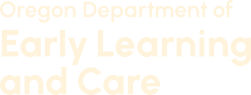 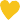 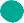 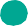 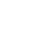 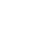 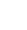 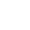 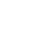 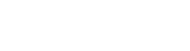 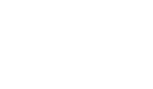 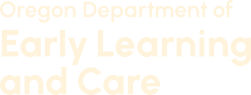 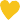 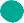 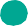 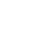 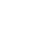 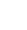 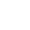 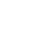 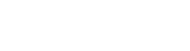 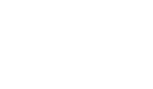 